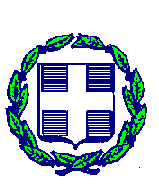 ΕΛΛΗΝΙΚΗ ΔΗΜΟΚΡΑΤΙΑ                Ηγουμενίτσα, 2 Φεβρουαρίου 2010ΠΕΡΙΦΕΡΕΙΑ ΗΠΕΙΡΟΥ                                  Δ/ΝΣΗ ΤΟΠ. ΑΥΤ/ΣΗΣ ΚΑΙ Δ/ΣΗΣ                Αρ. Πρωτ.: 564/6413ΝΟΜΟΥ ΘΕΣΠΡΩΤΙΑΣ                                            ΤΜΗΜΑ ΤΟΠ. ΑΥΤ/ΣΗΣ ΚΑΙ Ν.Π.Δ.Δ.Ταχ. Δ/νση: Π. Τσαλδάρη 31                                         Κοιν:1. Δ/νση Μεταφορών  Τ.Κ.  46100 Ηγουμενίτσα                                                              και ΕπικοινωνιώνΠληροφ: Aναστ. Κενούτη                                                                    ΕνταύθαΤηλ: 26650 22368                                                                         (σε δύο αντίγραφα)           Φαξ: 26650 23196	                                                               2.  Δήμο ΗγουμενίτσαςΘέμα: Έγκριση θέσης  σε  κυκλοφορία ενός επιβατικού  αυτοκινήτου            και  ενός κλειστού επαγγελματικού οχήματος ωφέλιμου όγκου                                   2,5 κ.μ  του Δήμου Ηγουμενίτσας.ΑΠΟΦΑΣΗΗ ΓΕΝΙΚΗ ΓΡΑΜΜΑΤΕΑΣ ΠΕΡΙΦΕΡΕΙΑΣ ΗΠΕΙΡΟΥΈχοντας υπόψη:1.  Τις διατάξεις:      α) Του Ν. Δ/τος 2396/1953 (Φ.Ε.Κ. 117/Α ) «Περί κανονισμού χρήσεως και κινήσεως αυτοκινήτων οχημάτων του Δημοσίου, των Οργανισμών Τοπικής Αυτ/σης και των εν γένει Ν.Π.Δ.Δ.».      β) Του Ν.2503/30-5-1997 (Φ.Ε.Κ.107/Α) «Διοίκηση, οργάνωση, στελέχωση της Περιφέρειας, ρύθμιση θεμάτων για την Τοπική Αυτοδιοίκηση και άλλες διατάξεις».      γ) Του άρθρου 1 παρ.15 του Ν. 2647/98 «Μεταβίβαση αρμοδιοτήτων στις Περιφέρειες και την Αυτοδιοίκηση», όπως συμπληρώθηκε με το άρθρο 10 του Ν.2880/2001 (ΦΕΚ9/Α/2001).2.  Την αριθμ. 6400/2060/84 (Φ.Ε.Κ. 387/Β) απόφαση του Υπουργού Προεδρίας της Κυβερνήσεως «Διαδικασία αγοράς, διάθεσης, θέσης, άρσης της κυκλοφορίας κ.λ.π. αυτοκινήτων των Υπηρεσιών του άρθρου 1, του Ν.Δ/τος 2396/53 και δικύκλων».3.  Την αριθμ. 543/5543 (Φ.Ε.Κ. 376/Β/2000) κοινή απόφαση των Υφυπουργών Εσωτερικών Δημόσιας Διοίκησης και Αποκέντρωσης και Οικονομικών «Χρήση, κυκλοφορία και άλλα θέματα, σχετικά με τα αυτοκίνητα-οχήματα των υπηρεσιών του Δημόσιου Τομέα».4.  Την αριθμ. 23302/10-1-2008 απόφαση του Γενικού Γραμματέα Περιφέρειας Ηπείρου με την οποία η αρμοδιότητα αυτή μεταβιβάστηκε στην Προϊσταμένη της Δ/νσης Τοπ. Αυτ/σης και Δοίκησης Νομού Θεσπρωτίας, όπως και του δικαιώματος να υπογράφει «Με εντολή Γενικού Γραμματέα».5.  Tις αριθμ. 2285/10-4-2009  και  2284/10-4-2009 αποφάσεις του Γενικού Γραμμα-τέα  Περιφέρειας Ηπείρου με τις οποίες εγκρίθηκαν αντίστοιχα η αγορά  ενός  επιβατικού αυτοκινήτου και ενός  κλειστού επαγγελματικού οχήματος ωφέλιμου όγκου 2,5 κ.μ.6.  Το αριθμ. 1404/1-2-2010 έγγραφο του Δήμου Ηγουμενίτσας, για έγκριση θέσης σε κυκλοφορία ενός επιβατικού  αυτοκινήτου  και ενός κλειστού επαγγελματικού οχήμα-τος ωφ. όγκου 2,5 κ.μ. Α π ο φ α σ ί ζ ο υ μ ε   Εγκρίνουμε να τεθούν σε κυκλοφορία α) ένα καινούριο βενζινοκίνητο επιβατικό αυτοκίνητο, εργοστασίου κατασκευής CITROEN,(C3 PICASSO ATTRACTION) εργοστασιακός  τύπος οχήματος SH8FSC, έτους κατασκευής 2009, με αριθμό πλαισίου VF7SH8FSC9T573072, τύπου κινητήρα 8FS, κυλινδρισμού 1397 cc,   και ισχύος 95 HP και, β) ένα καινούριο βενζινοκίνητο κλειστό επαγγελματικό όχημα ωφέλιμου όγκου 2,5 κ.μ., εργοστασίου κατασκευής CITROEN, (NEMO VAN 1.4 PROFESSIONAL), εργοστασιακός  τύπος οχήματος AAKFVC, έτους κατασκευής 2009, με αριθμό πλαισίου VF7AAKFVC94913371, τύπου κινητήρα KFV, κυλινδρισμού 1360 cc  και ισχύος 75 HP.     Τα αυτοκίνητα προμηθεύτηκε ο Δήμος Ηγουμενίτσας από το ελεύθερο εμπόριο μετά από διαγωνισμό το αποτέλεσμα του οποίου εγκρίθηκε αρμοδίως (Απόφαση Δ/νσης Τοπ. Αυτ/σης και Διοίκησης Νομού Θεσπρωτίας 3046/28906/26-10-2009).    Τα παραπάνω αυτοκίνητα θα φέρουν γύρω από το πήγμα υποχρεωτικά κίτρινη λωρίδα σε πλάτος 0,10 cm του μέτρου με τον πλήρη τίτλο της Υπηρεσίας και τον αριθμό κυκλοφορίας (Ι.Χ.) του Υπουργείου Μεταφορών και Επικοινωνιών στις πορτοκαλί πινακίδες τους.   Εγγράφουμε τα αυτοκίνητα στη δύναμη οχημάτων του Δήμου Ηγουμενίτσας.                                                                                     Μ.Ε.Γ.Γ.Π.Η.                                                                          Η Προϊσταμένη Διεύθυνσης                                                                          Άρτεμις Μαρκουλή-Γιώγου          